Методические указания и задания по дисциплине:ПМ 04.МДК 04.03 Дорожные условия и безопасность движенияк контрольным работам специальности:  08.02.05 Строительство и  эксплуатация автомобильных дорог и аэродромов (заочное отделение)Автор: Николенко Юрий Иванович, преподаватель, высшей квалификационной категорииМесто работы: Областное государственное бюджетное профессиональное образовательное учреждение «Боровичский автомобильно-дорожный колледж»1. ВведениеЦель методических указаний: реализация Государственных требований к минимуму содержания и уровню подготовки выпускника по учебной дисциплине «Дорожные условия и безопасность движения» по специальности 08.02.05 строительство и  эксплуатация автомобильных дорог и аэродромов (заочное отделение)2. Методические указания к выполнению контрольных работ2.1 Определение варианта контрольной работыВыбор номеров вопросов и задач определяется буквами в фамилии  студента, которые записываются в виде таблички, где буква в фамилии определяет строку вариантов, а порядковый номер буквы фамилии укажет номер вопроса в данной строке  (номер столбца)Пример: Студент Сидоров Номера заданий будут следующие: буква «С» первая в фамилии, значит задание в первом столбце номер вопроса 10, для буквы «И» второй столбец  номер вопроса 21 и т.д. В том случае, если фамилии одинаковые, то отсчет вопросов произвести в обратном порядке.Номер задачи(столбец 5) определятся пятой буквой фамилии, т.е. для Р это задача№92.2 Правила выполнения и оформления контрольной работыКонтрольная работа выполняется по выданным, в соответствии с вариантом, вопросам в виде машинописного текста на листах формата А4 с одной стороны                              Контрольная работа должна содержать конкретные, полные ответы. Текст вопроса или содержание задачи переписываются полностью. Текст пишется через строчку, допускается общепринятое сокращение терминов. Каждый вопрос пишется с новой страницы. В конце выполненной контрольной работы пишется перечень литературы, используемый студентом при составлении ответов. Проставляется дата и подпись студента.                                                                    Пример записи литературы: 1. Илларионов В. А. и др. Правила дорожного движения и основы безопасного управления автомобилем. – 5-е изд., перераб.- М.: Транспорт, 1998. – 448 с.: ил.Схемы, эскизы, чертежи выполняются аккуратно с соблюдением правил графики и принятых обозначений. Выполненная работа сдается в учебную часть заочного отделения методисту, где делается отметка о сдаче контрольной работы. Методист предаёт контрольную работу преподавателю на рецензирование. Если в контрольной работе есть замечания, то она возвращается студенту через методиста, на доработку с указанием замечаний, которые необходимо устранить и возвратить на повторную проверку Контрольная работа считается не выполненной если:-  ответы на вопросы даны не из своего варианта;-  ответы неполные или много ошибок;-  ответы даны не на все вопросы варианта;-  не решены или неправильно решены задачи;Выполненные и зачтенные контрольные работы сдаются преподавателю на консультации перед сдачей экзамена и являются основанием допуска студента к экзамену. Вопросы  для контрольных работ1. Сеть дорог России, задачи ее развития и обеспечения безопасности движения.2. Транспортно-эксплуатационные характеристики дорог в характерных природных районах.3.  Характеристики дорожно-транспортных происшествий.4. Потери от дорожно-транспортных происшествий.5. Роль дорожных условий в обеспечении безопасности движения.6. Сезонные изменения состояния дороги и их влияние на возникновение происшествий7.  Загрузка дороги движением, ее пропускная способность и безопасность движения.8 Опасные места на дорогах.9. Обоснование расчетных скоростей движения.                                                                    10. Восприятие водителями дорожных условий и режимы движения по дорогам.11. Эмоциональная напряженность водителей при движении по дороге.12. Пути предотвращения происшествий, связанных с дорожными условиями13. Роль составляющих комплекса дорога — автомобиль—водитель в безопасности движения.14. Расчетные схемы и характеристики движения автомобилей, параметры водителей.15. Расчетная интенсивность, режимы и безопасность движения по дороге.16. Влияние элементов трассы на безопасность движения.17. Влияние интенсивности и скорости движения.18. Влияние элементов поперечного профиля.19. Влияние числа полос движения на проезжей части и ширины разделительной полосы.20. Влияние расстояния видимости.21. Влияние продольных уклонов и радиусов кривых в плане.22. Влияние искусственных сооружений.23. Влияние крутизны откосов насыпей и препятствий на придорожной полосе.24. Участки дорог в пределах малых населенных пунктов.25. Пересечения и примыкания дорог в одном уровне.26. Пересечения дорог в разных уровнях. Сочетания элементов трассы.27. Прямые участки дорог Извилистость трассы в плане.28. Сочетания элементов трассы и безопасность движения.29. Экологическая обстановка и безопасность движения30. Пути подхода к выявлению опасных участков дорог.31. Оценка условий движения по линейным графикам коэффициентов аварийности.32. Оценка трассы методами коэффициентов безопасности и шума ускорений.33. Метод конфликтных ситуаций.34. Оценка безопасности движения на пересечениях автомобильных дорог в одном уровне.35. Оценка безопасности движения на пересечениях в разных уровнях.36. Задачи обследования дорог.37. Определение геометрических элементов дороги.38. Измерение скоростей движения.39. Оценка ровности и коэффициента сцепления покрытий.40. Оценка интенсивности движения.41. Принципы устранения опасных мест на дорогах.42. Очередность проведения мероприятий по обеспечению безопасности движения.43. Исправление продольного профиля и улучшение условий движения на подъемах и спусках.44.Улучшение условий движения по кривым малого радиуса в плане.45. Перепланировка пересечений как средство повышения безопасности движения.46. Устройство пересечений канализированного типа.47. Оборудование железнодорожных переездов.48. Оборудование автомобильных дорог для обеспечения безопасности пешеходов.49. Велосипедные дорожки.50. Экономическое обоснование мероприятий по обеспечению безопасности движения. 51. Эффективность мероприятий по устранению опасных мест на дорогах.52. Роль службы ремонта и содержания дорог в обеспечении безопасности движения.53. Учет и накопление данных о дорожно-транспортных происшествиях.54. Влияние погодных условий на безопасность движения.55. Борьба со скользкостью. Повышение ровности покрытий.56. Ограждение дорог Улучшение условий ночного движения.57. Обеспечение безопасности движения при ремонтных работах на дороге.58. Организация перевозок больше габаритных и тяжеловесных грузов и пропуск интенсивного движения59. Роль организации движения в обеспечении его безопасности.60. Обеспечение безопасности движения пешеходов Управление скоростями движения автомобилей.61 Регулирование использования водителями ширины проезжей части дороги.62. Предупреждение водителей о дорожных условиях установкой знаков.63. Оперативная информация водителей о дорожных условиях и обстановке движения.64. Меры обеспечения безопасности движенияЗАДАЧИ ДЛЯ КОНТРОЛЬНЫХ РАБОТЗадача 1. На подъеме в 10% при торможении длина следов скольжения автомобиля составила 19,5 м. Скорость автомобиля перед торможением 60 км/ч. Определить коэффициент сцепления для данного участка дороги.( Отв. 0,63)Задача2. Вычислить скорость легкового автомобиля перед торможением с максимальным замедлением 5,2 м/с, если на поверхности дороги были оставлены следы скольжения колес, длиной 13,5 м. Автоэкспертиза установила, что у автомобиля не работал тормозной механизм левого переднего колеса.(.46.8)Задача 3. Двигаясь в населенном пункте, водитель увидал впереди на проезжей части пешехода и снизил скорость до 30 км/ч, пройдя при этом расстояние в 90 м за 6 с. Нарушил ли водитель Правила дорожного движения?( Отв.7. нарушил)Задача 4. При расследовании дорожно-транспортного происшествия
было установлено, что один из автомобилей, причастных к ДТП, при экстренном торможении при движении под уклон на сухом асфальтобетонном покрытии оставил следы скольжения длиной 35,4 м. Величина уклона 10,5%. Определить скорость автомобиля перед торможением.(Отв.79)Задача 5. При экстренном торможении на подъеме в 5,3% на мокром щебеночном покрытии автомобиль оставил следы скольжения колес длиной 28,3 м. Определить скорость перед началом торможения. ( Отв.50)Задача 6. Автомобиль ЗИЛ-4331 оставил следы скольжения длиной, 18,2 м одновременно на проезжей части дороги и обочине. Определить коэффициент сцепления покрытия проезжей части с шинами автомобиля, если коэффициент сцепления шин с поверхностью обочины равен 0,5, а скорость автомобиля перед торможением была 55 км/ч. ( Отв.0.8)Задача 7. Автомобиль ГАЗ-3306 тормозит на проезжей части. Левые колеса находятся на полосе наката. Определить, соответствует ли коэффициент сцепления полосы наката требованиям Строительных Норм и Правил, если автомобиль оставил следы торможения длиной 25,4 м, коэффициент сцепления покрытия вне полосы наката 0,6, скорость перед торможением была 50 км/ч. Примечание. Согласно СНиП минимальное значение коэффициента сцепления шин с покрытием дороги равно 0,3. ( Отв.0.33 соотв.)Задача 8. Определить коэффициент сцепления шин с покрытием, проезжей части дороги, если при торможении автомобиль BA3-2I2I на покрытии оставил следы торможения, длиной 16,3 м. Остановился уже на грунтовой обочине, оставив на ней, следи торможения длиной 14,2м. Скорость в момент торможения была 68 км/ч. ( Отв.0.7.)Задача 9 Для предотвращения лобового столкновения со встречным автобусом водитель автомобиля "Волга" ГАЗ - 3110 вынужден, съехать правыми колесами на обочину, начать экстренное торможение. До полной остановки автомобиль оставил след скольжения колес длиной 28,3 м.Проезжая часть дороги имеет асфальтобетонное покрытие, обочина покрыта щебенкой. День солнечный. Определить скорость "Волги" перед началом торможения. ( Отв.73.4)Задача 10.При расследовании дорожно-транспортного происшествия
было выявлено, что автомобиль «Москвич - 2141» участвующий в ДТП, оставил следы скольжения колёс длиной 14,3 м сначала на поверхности асфальтового покрытия, а затем длиной 6,5 м на грунтовой обочине. Перед ДТП прошёл дождь. Определить скорость «Москвича» перед торможением( Отв.44)Задача 11. Найти критическую скорость движения автомобиля по заносу по наружному кольцу дороги с поперечным уклоном и асфальтобетонным покрытием, если радиус поворота равен 100 м, ширина проезжей части 7,5 м, высота уклона 0,5 м. ( Отв.33.4)Задача 12. Вычислить центробежную силу, действующую на транспортное средство массой 900 кг, движущееся со скоростью 60 км/ч по криволинейному - участку дороги радиусом 50 м. ( Отв.5 000)Задача 13. Какой должна быть на повороте величина превышения наружной кромки дороги над внутренней, если дорога строится в населенном пункте, будет иметь асфальтовое покрытие шириной 15 м, радиус поворота 50м и рассчитывается на движение по ней с максимальной разрешенной скоростью без бокового скольжения. . ( Отв.1.05)Задача 14. Автомобиль движется по внутреннему кольцу на горизонтальном закруглении дороги, имеющей сухое щебеночное покрытие. Радиус поворота 80 м, ширина проезжей части 7 м. Определить максимальную скорость, с которой может двигаться автомобиль на данном участке дороги без потери устойчивости (без скольжения).       ( Отв.69)                                        Задача 15..Как отличается максимальная скорость движения автомобиля по условиям устойчивости на закруглении дороги c сухим асфальтобетонным покрытием и поперечным уклоном в 9° по сравнению с максимальной скоростью на том же закруглении, но на мокром асфальтобетонном покрытии. ( Отв.на 26 проц.)                                        Задача 16. С какой максимальной скоростью без заноса может двигаться автомобиль по внутреннему кольцу на уплотненном снежном покрытии дороги с параметрами: радиус поворота 200 м, поперечный уклон дороги 7°, ширина проезжей части 7,0 м? ( Отв.27.5  МЕТОДИКА РЕШЕНИЯ ЗАДАЧ1. Скорость автомобиля1.1 Определение скорости автомобиля перед началом экстренного торможенияСледы скольжения шин по поверхности дороги дают возможность рассчитать скорость, c которой автомобиль двигался перед началом торможения.Используя формулу    получим:   								(13)Формула (13) применяется при расчетах  V0  в следующих случаях:- торможение происходит на горизонтальной дороге;- все  колеса автомобиля или буксируемого прицепа оборудованы
 тормозами;-	автомобиль при всех одновременно  блокированных колесах
  скользит по дороге до полной остановки.Уклон дороги «i» оказывает влияние не величину тормозного пути.Уклон дороги выражается в процентах. Например, уклон дороги 3% обозначает подъем или уклон 3 м по вертикали на каждые 100 м   горизонтального участка. Для данного уклонаВ этом случае длина пути скольжения колес автомобиля, движущегося на подъем, выразится уравнением:							(14)При движении под уклон:                             				(15)Следует отметить, что при уклоне дороги до 15% значения  близки к 1. Учитывая это, получаем формулы для определения скорости перед началом торможения: В случае движения на подъем;                                  			    		(16)В случае движения при спуске                                          		         		(17)При эксплуатации автомобилей бывает, вследствие неправильной регулировки или неисправности колесных тормозных механизмов, тормозят не все колеса, т.е. эффективность торможения снижается. При этом часть массы автомобиля не участвует в создании силы сцепления. А та часть массы, которая участвует в создании сил оцепления, характеризуется коэффициентом «», показывающим степень эффективности тормозов.Величина   колеблется от 0 до 1.Например, у автомобиля с неработающим тормозом одного колеса при работающих тормозах трех остальных колес тормозная эффективность будет 0,86. В этом случае при торможении используется 0,75 полного веса автомобиля. В таблице 2.1 приведены значения величин ""Таблица   2.1 – Степень эффективности тормозов автомобиляСледы скольжения шин по поверхности дороги при частичнойэффективности тормозов определяются по формуле:									(18)Скорость перед началом торможения определяется по формуле:									(19)Примечание. При определении и V0 для  автомобилей, движущихся на подъеме или спуске, в случае <1, в формулы (16) и (17) подставляется соответствующее значение .Практически,  для того   чтобы учесть несоответствие фактических тормозных сил на колесах силам сцепления, т.е. степень использования теоретически возможной эффективности тормозной системы, вводят коэффициент эффективности торможения KЭ таблица 9  (Приложение А) 									(20)1.2 Скорость при столкновенииДля определения скорости V транспортного средства в момент столкновения используется следующее выражение:, м/с								(21)где V0 - скорость движения транспортного средства перед началом торможения с целью предотвращения столкновения.1.3  Примеры решения задач (Скорость автомобиля)Задача1 При расследовании дорожно-транспортного происшествия установлено, что при торможении на горизонтальном заснеженном покрытии автомобиль, причастный к ДТП, оставил следы скольжения длиной 32,5 м. Определить скорость автомобиля перед торможением.Дано: S4=32,5 мКоэффициент сцепления для данного покрытия   Y  = 0,2 (таблица 4 Приложение А)Определить: V0	Решение:Согласно (13) следует:Ответ: V0 = 11,3 м/с = 40,6 км/ч.Задача 2 Определить величину уклона, на сухом асфальтовом покрытии которого при движении  на спуске экстренно затормозил водитель автомобиля ГАЗ-3102. Для предотвращения наезда на пешехода, неожиданно появившегося на проезжей части. Автомобиль оставил след скольжения шин на дороге, равный 21,5 м, скорость перед началом торможения была 50 км/ч.Дано:V0 =13,8 м/с,  S4 =21,5 м/с,  Y =0,6Определить: Решение: После преобразования формулы(17)следует:Ответ: i=10% ()Задача 3  Автомобиль при экстренном торможении оставил на сухом   асфальтобетонном  покрытии до столкновения следы скольжения длиной 25м. Скорость в момент столкновения была 35 км/ч.
Определить скорость автомобиля в начале торможения.Дано: S4 =25 м; V =35 км/ч=9,7 м/с; Y =0,8Определить: V0Решение:Согласно формуле (21) определяем скорость автомобиля в начале торможения.Ответ: V0 =79 км/ч. 2. Сложные случаи скольжения автомобиля при торможении2.1 Одновременное скольжение по различным поверхностям дорогиПри торможении автомобиля часто случается, что колёса одновременно скользят по дорожной поверхности с различными коэффициентами сцепления. Например, по  покрытию  проезжей части и обочине, по полосе наката и обочине. В случае, когда два левых колеса скользят по твердому покрытию проезжей части, а два правых по обочине, скорость перед началом торможения определяется по формуле:, м/с          (22)				          		 	   где:  Y1 - коэффициент сцепления колес с покрытием проезжей части дороги; Y2 - коэффициент сцепления колес с покрытием обочины;S4 – длина следов скольжения колес.Если в этих условиях торможения коэффициент сцепления под левыми колесами будет больше, чем под правыми, то может возникнуть вращение автомобиля против часовой стрелки.Центр  тяжести, несмотря на это, будет перемещаться в прямом направлении. Поэтому, производя расчеты по формуле (22), следует иметь в виду, что вращение автомобиля не повлияет на результаты измерения длины следов скольжения, которое ведется по прямой от начала до конца скольжения, колес автомобиля.2.2 Последовательное скольжение по различным поверхностям дорогиПримером этого можно рассматривать тот факт, когда автомобиль при экстренном торможении начал скользить по поверхности  проезжей части, а закончил на обочине. При этом коэффициенты сцепления шин с обеими поверхностями имеют различные значения. Скорость автомобиля перед началом торможения V0  определяется, м/с                                         			(23)где: - длина следов скольжения шин по поверхности проезжей части;- длина следов скольжения шин по поверхности обочины;Y1 - коэффициент сцепления шин с поверхностью проезжей части;Y2 - коэффициент сцепление шин с поверхностью обочины.Аналогичным образом можно записать формулу для случая скольжения автомобиля по трем различным поверхностям дороги:         					(24)3 Скольжение автомобиля на боку или на крышеЧасто при дорожно-транспортных происшествиях наблюдается опрокидывание автомобиля и его скольжение на боку или крыше по поверхности дороги. В этом случае при расчете скорости перед началом торможения по формуле(23) необходимо знать дополнительные значения коэффициентов сцепления, которые представлены в таблице 3.1.Таблица 3.1 -Дополнительные значения Y4  Примеры решения задач (Сложные случаи скольжения автомобиля при торможении)Задача 1 При дорожно-транспортном происшествии на сухом асфальтобетонном покрытии дороги автомобиль оставил следы скольжения колес длиной 6,7 м, затем перевернулся на крышу и оставил следы скольжения поверхностью крыши по покрытию дороги длиной 9,45 м. Далее автомобиль в перевернутом состоянии продолжал скользить по грязной обочине и оставил на ней следы скольжения 7,94 м. Определить скорость автомобиля перед началом торможения.Дано:Y1= 0,7 (Таблица 4 Приложение А)Y2= 0,4; Y3=0,35 (Таблица 3.1 )Определить: V0Решение:Величину скорости определяем  исходя из формулы (24), м/сОтвет:V0= 53,4 км/чЗадача2 Водитель автомобиля КамАЗ-5320 начал экстренное торможение, находясь правыми колесами на обочине. Обочина покрытия не имеет, на щебеночном покрытии проезжей части был оставлен след скольжения колес длиной 31,5 м. Определить скорость автомобиля перед началом торможения.Дано:S4 = 31,5 м;Y1 = 0,6 (щебеночное покрытие)Y2 = 0,5 (грунтовое покрытие)Определить: V0Решение:Ответ: V0 =66,3 км/ч. 4 Движение автомобиля на криволинейных участках дорогДорога, имеющая криволинейный участок, может   лежать в горизонтальной плоскости или иметь поперечный уклон. В  любом  случае она характеризуется радиусом поворота. Действительный  радиус поворота определяется отдельно для наружной (относительно центра поворота) и  внутренней полосы движения.Радиус поворота наружной полосы движения определяется по формуле:, м					       				(25)Радиус поворота внутренней полосы движения определяется по формуле:, м									(26)где:    R   - радиус поворота дороги, м;   w- ширина проезжай части, м.4.1 Боковое скольжение автомобиля на поворотах дорог без поперечного уклонаПри движении не повороте автомобиль под действием центробежной силы может потерять устойчивость, результатом чего может быть боковое скольжение или опрокидываниУсловие устойчивого, без скольжения движения автомобиля на повороте определяется следующим выражением.				   						(27)где :  - сила сцепления шин с дорогой в поперечном направлении;Р- центробежная сила.Преобразовав выражение (27) , получим:                           						(28)где YП – коэффициент сцепления шин с дорогой в поперечном направлении.YП = 0,8 Y										(29)m – масса автомобиля, кг;g- ускорение свободного падения, 9,8 м/с2;R – радиус поворота автомобиля, м;Y - коэффициент сцепления шин с дорогой в продольном направлении.VКР(3) – максимальная скорость движения автомобиля на криволинейном участке, м/с.Решая уравнение (28)   относительно VКР(3) с учетом (29) , получим значение максимальной скорости движения автомобиля на повороте без поперечного уклона:								(30)При  превышении этой скорости автомобиль теряет устойчивость и начинает скользить в боковом направлении.4.2 Опрокидывание автомобиля на повороте дороги без  поперечного уклонаКритическая скорость по условиям опрокидывания определяется по выражению:								(31)где: B- ширина колеи автомобиля, м; hс - высота расположения центра тяжести, м.Рисунок 4.1 - Геометрические параметры поворота дороги с уклоном при двухполосном  движении.где:R - радиус поворота дороги, м.RH - радиус поворота наружной полосы движения, м. RB - радиус поворота внутренней полосы движения, м.e - величина превышения наружной кромки дороги над внутренней, м.- ширина проезжей части, м. - угол поперечного наклона дороги , град.Одним из факторов, определяющих боковую устойчивость автомобиля, является коэффициент сцепления шин о дорогой в поперечном  направлении. Обычно боковое скольжение колес автомобиля начинается раньше его опрокидывания, если соблюдается условие:							   		(32)Однако опрокидывание автомобиля может произойти и без скольжения колес, если выполняется условие:									(33)где : - коэффициент предварительного поперечного крена подрессоренной массы автомобиля: =0,85 - для легковых автомобилей с нагрузкой и без нагрузки и для грузовых автомобилей с нагрузкой; = 0,9 - для грузовых автомобилей без нагрузки;  - коэффициент поперечной устойчивости.4.3 Боковое скольжение автомобиля на дорогах с поперечным    уклономПри движении автомобиля на криволинейном участке дороги c поперечным уклоном максимальная  безопасная скорость будет увеличиваться, т.к. поперечная устойчивость автомобиля в этих случаях повышается.Составим сумму проекций всех сил, действующих на автомобиль по оси "У", и получим условие равновесия (рисунок 4.2):			 					(34)или  		(35)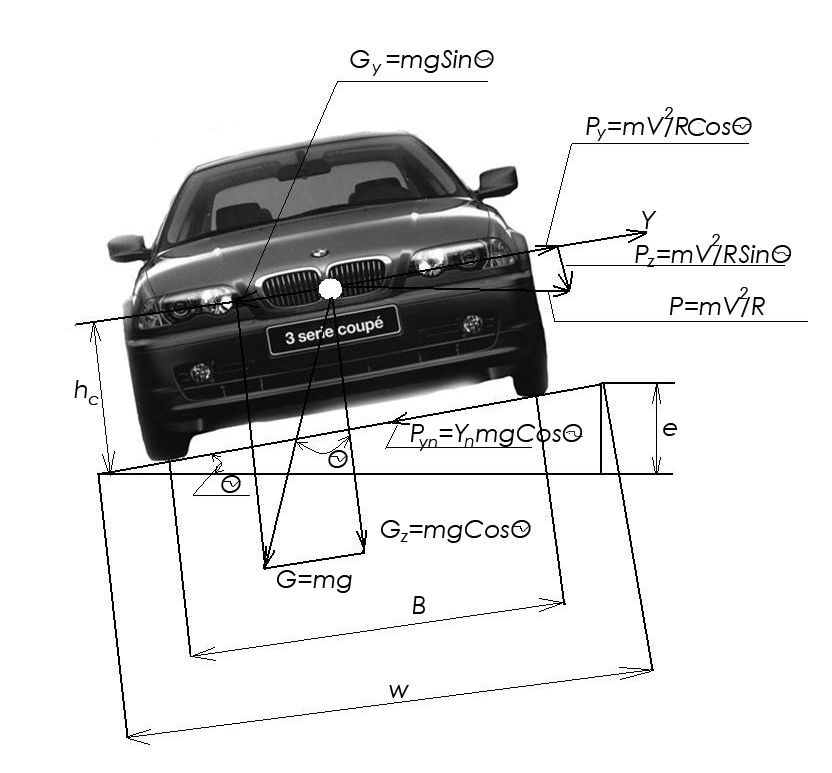 Рисунок  4.2 -  Силы, действующие на автомобиль при движении на повороте дорогигде:  - составляющая  центробежной силы, действующая на автомобиль, параллельно поверхности дороги; - составляющая силы тяжести, действующая параллельно поверхности дороги; - составляющая сила тяжести, действующая на автомобиль перпендикулярно поверхности дороги; - составляющая центробежной силы, действующая, перпендикулярно к поверхности дороги. После преобразования выражения (35)  с учётом (29) получается формула для определения критической скорости движения автомобиля на повороте:				(36)формула для определения критической скорости движения автомобиля на повороте :				(36)4.5  Примеры решения задач (Движение автомобиля на криволинейных участках дорог)Задача 1 Определить максимальную скорость, с которой может двигаться без потери устойчивости автомобиль на горизонтальном повороте дороге, имеющей асфальтобетонное покрытие. Радиус поворота 100 м, ширина проезжей части 7,5 м. Дано:  Y =0,8; w =7,5 м; R =100 мОпределить: Vкр(з)Решение:Максимальное значение скорости определяется из выражения (30):Радиус поворота автомобиля определяется по формуле (25):Подставив значение  RH в  формулу для определения скорости, получим исходное расчетное уравнение:Ответ:  = 93 км/чЗадача 2  Принимая колею автомобиля,  равной 1340 мм, а высоту его центра тяжести над уровнем земли:  490 мм, вычислить:1 Критическую скорость, при  которой автомобиль может преодолеть без заноса кривую радиусом 30 м с углом поперечного уклона виража 5°,считая, что коэффициент сцепления шин с дорогой равен 0,8;2 Предполагая,   что сцепление достаточно для предотвращения заноса, критическую скорость, при которой автомобиль может преодолеть эту кривую без опрокидывания:tg5°=0,0875Дано:B=1340 мм,  hc= 490 мм,  R= 30 м; = 5°;   Y = 0,8Определить: Vкр(з),  V кр(о)Решение:1 На основании формулы (36) определяется критическая скорость для случая потери устойчивости с заносом:        2Расчет критической скорости для случая о опрокидыванием
идет по формуле  (37)Задача 3 Предполагая, что коэффициент сцепления шин с дорогой достаточен для предотвращения бокового заноса, определить критическую скорость опрокидывания снаряженного  автомобиля «Москвич-2141» при движении на горизонтальном участке дороги   радиусом 100 м.Дано:R=100м,  hс =0,57 м;  B=1,23 м. определить: Vкр(0) решение:Vкр(0)  определяется по формуле (31):Ответ: Задача 4 В чем выразится потеря устойчивости автомобиля ГАЗ-2203, движущегося с полной нагрузкой на повороте горизонтального участка дороги, если коэффициент сцепления шин о дорогой равен 0,6?Дано: Y =0,6;  0,85;  hc=0,73 м;  B= 1,42 м Определить: что наступит раньше, занос или опрокидываниеРешение:На основании (29) определяется коэффициент сцепления шин в поперечном направлении:YП=0,8Y=0,80,6=0,48На основании выражения(32) условие бокового скольжения наступает, если , а условие опрокидывания наступает (33), если =0,85YП =0,48 < 0,8, следовательно раньше начнется занос микроавтобуса.Приложение АТаблица 1 - Тангенсы углов Таблица 2 – Классификация АТСПримечание: 1 – специальное оборудование, устанавливаемое на специальных АТС, рассматривают как эквивалент груза.2 – сочленённый автобус состоит из двух или более нераздельно скреплённых секций, в которых размещены пассажирские салоны, связанные между собой проходом для свободного перемещения пассажиров; нераздельные секции постоянно скреплены друг с другом и могут быть разделены только с помощью специального оборудования, имеющегося обычно только в мастерских.Сочлененный автобус, состоящий из двух или более нераздельных, но сочлененных секций, рассматривают как одно транспортное средство. 3 – для седельных тягачей, предназначенных для буксирования полуприцепов, в качестве разрешённой максимальной массы рассматривают сумму массы тягача в снаряженном состоянии и массы          Таблица 3 -  Нормативы эффективности рабочей тормозной системы автотранспортных средств при проверках в дорожных условиях  (ГОСТ Р51709-2001)Примечание: начальная скорость торможения при проверке в дорожных условиях 40 км/ч*Для АТС изготовленных до 01.01.81 Таблица 4 - Коэффициент сцепления шин для различных дорожных покрытийТаблица 5 – Путь, проходимый автомобилем за время реакции водителя при различной скорости движения Таблица 6 – Скорость движения детей км/ч (м/с)Таблица 7 – Перевод величины скорости из км/ч в м/сТаблица 8 – Уклон дороги в градусах и процентахКоэффициент сопротивлений качению для различных поверхностей движенияДорожное покрытиеАсфальтобетонное в хорошем состоянии — 0,014—0,018Асфальтобетонное в удовлетворительном состоянии — 0,018—0,020Гравийное — 0,020—0,025Каменная мостовая — 0,023—0,030Грунтовая дорога сухая укатанная — 0,025—0,035Грунтовая дорога после дождя — 0,050—0,156Песок — 0,100—0,300Укатанный снег — 0,070—0,100Таблица 9  –  Значения  коэффициента  эффективности  торможения  Кэ  (на сухом асфальтовом покрытии)Таблица 10 - Время нарастания замедления при экстренном торможении для различных типов и состояний дорожного покрытияТаблица 11 – Величина коэффициента сцепления в зависимости от способа обработки данного покрытия и скорости движения на мокрых покрытияхТаблица 12 – Весовые и конструктивные параметры автомобилейПримечание. Значение с скобках берутся для автомобилей с полной массой Список литературыБабков, В.Ф. Дорожные условия и безопасность движения [Текст] : учеб. для вузов / В.Ф. Бабков. – М.: Транспорт, 1993. – 271 с. Коноплянко, В.И. Организация и безопасность дорожного движения [Текст]: доп. УМО вузов Рос. Федерации по образованию в обл. трансп. машин в качестве учебника для студентов / В.И. Коноплянко.- М.: Высш. шк., 2007. – 383 с. Сильянов, В.В. Транспортно-эксплуатационные качества автомобильных дорог и городских улиц [Текст]: учебник для студ. высш. учеб. заведений / В.В. Сильянов, Э.Р. Домке. – М.: Издательский цент «Академия», 2007. – 352 с. Доступ к интернету: http://www.cntd.ru Полнотекстовые электронные базы данных компании East View Inforvation Services.Электронная библиотека образовательных и просветительских изданий «IQ Library».http:/www.mathsoft.comhttp:/www.informika.ru http://onlinelibrfry.wilty/comБуквы фамилии                Номера вопросов                Номера вопросов                Номера вопросов                Номера вопросов№задачи12345А  .Б11733491В,  Г21834502Д,  Е31935513Ё , Ж 42036524И,   Й521375353, К62238546Л, М72339557Н, О82440668П, Р92541579С, Т1026425810У,Ф1127435911Х, Ц1228446012Ч,Щ1329456113Ш, Э1430466214Ы, Ь1531476315Ю, Я16324864161234567СИДОРОВ102135669Состояние колесных тормозных механизмовТормозят три колеса0,86Тормозят два колеса0,70Тормозит одно колесо0,50Поверхность скольженияYСталь по асфальту0,4Сталь по грязной обочине0,35tgtgtg00,0000310,6009611,80410,0175320,6249621,88120,0349330,6494631,96330,0524340,6745642,05040,0699350,7002652,14550,0875360,7265662,246670,1051122837380,7536781367• 682,35670,1228380,7813682,47860,1405390,8098692,60590,I584400,8391702,747100,1763410,8693712,904110,1944420,9004723,078120,2126430,9325733,271130,2309440,9657743,487140,2493451,0000753,732150,2679401,0355764,011I60,2867471,0724774,331I70,3057481,1106784,705180,3249491,1504795,145190,3443501,1918805,671200,3640511,2349816,314210,3839521,2799827,115220,4040531,3270838,144230,4245541,3764849,514240,4452551,42818511,43250,4663561,48268614,30260,4877571,53998719,08270,5095581,60038828,64260,5317591,66438957,29290,5543601,73290-300,5774----Категория Разрешенная максимальная масса1, т.Характеристика АТСМ1-Для перевозки пассажиров (АТС, имеющие не более восьми мест для сидения, кроме водителя) М2М3До 52Св.52То же (АТС, имеющие более восьми мест для сидения, кроме места водителя)N1N2N3До 3,53Св. 3,5 до 12,03Св. 12,03Для перевозки грузов01До 0,75Буксируемые АТС – прицепы 02Св. 0,75 до 3,5Буксируемые АТС – прицепы и полуприцепы0304От 3,5 до 104Более 104Буксируемые АТС – прицепы и полуприцепыАТСКатегория АТС (тягача в составе автопоезда)Усилие на органы управления Рn,Н, не болееТормозной путь АТС ST, не более, (м)Установившиеся замедления jуст, м/с2, не менееВремя срабатывания тормозной системы, , с, не болееПассажирские и грузопассажирские автомобилиМ149014,75,80,6Пассажирские и грузопассажирские автомобилиМ2, М368618,350,8(1,0*)Легковые автомобили, в том числе и с прицепомМ149014,75,80,6Грузовые автомобили N1, N2, N368618,350,8(1,0*)Грузовые автомобили с прицепом (полуприцепом)N1, N2, N368619,550,9(1,3*)ПокрытиедорогиЗначение коэффициента сцепленияЗначение коэффициента сцепленияПокрытиедорогиНа сухом покрытииНа мокром                                                                                      покрытииАсфальтобетонное, цементобетонное0,7-0,80,35-0,45Щебеночное0,6-0,70,3-0,4Грунтовое0,5-0,60,3 -0,4Гравийное0,5-0,60,3 -0,4Глина0,5-0,60,2 -0,4Песок0,5-0,60,4 -0,5Уплотненное снежное0,2-0,3Обледенелое0,08-0,1Скорость автомобиля, км/чПуть, проходимый за время реакции, мПуть, проходимый за время реакции, мПуть, проходимый за время реакции, мПуть, проходимый за время реакции, мПуть, проходимый за время реакции, мПуть, проходимый за время реакции, мСкорость автомобиля, км/ч0,5 с0,8 с1,0 с1,2 с1,5 с2,0 с101,382,222,773,335,4,165,55152,083,334,165,006,258,33202,784,445,556,668,3311,10304,166,668,339,9912,4916,66405,558,8811,1113,3316,6622,22506,4911,1013,8816,6620,8227,77608,3313,3316,6619,9924,9933,32709,7215,5519,4423,3329,1638,888011,1117,7722,2226,6633,3344,449012,5020,0025,0030,0037,5050,0010013,8822,2227,7732,3241,5555,54Возраст (лет)ШагомШагомБегомБегомВозраст (лет)Предел скоростиСредняя скоростьПредел скоростиСредняя скорость1,52,5-3,21,84(0,51)3,46(0,96)(0,69-0,89)2-33,2-3,52,8(0,78)6,5-105,8(1,61)(0,89-0,97)(1,81-2,78)3-43,6-3,93,4(0,94)8,9-11,58,2(2,28)(1,00-1,08)(2,47-3,19)4-54,0-4,73,8(1,06)9,9-13,710,4(2,89)(1,11-1,31)(2,50-3,81)5-64,3-5,74,3 (1,19)9,3-15,611,7(3,25)(1,19-1,58)(2,58-4,33)6-74,9(1,36)12,8(3,56)км/чм/скм/чм/скм/чм/с12345610,28318,616116,9420,56328,896217,2230,83339,176317,5041,11349,446417,7851,39359,726518,0661,673610,06618,3371,943710,286718,6182,223810,566818,8992,503910,836919,17102,784011,117019,44113,064111,397119,72123,334211,677220,00133,614311,947320,28143,894412,227420,56154,174512,507520,83164,444612,587621,11174,724713,067721,39185,004813,337821,67195,284913,617921,94205,565013,898022,22215,835114,728123,61226,115214,448225,00236,395314,178326,39246,675415,008427,78256,945515,288529,17267,225615,568630,56277,505715,838731,94287,785816,118833,33298,015916,398934,72308,336016,679036,11Уклон в градусах и минутахУклон в %Синус угла уклонаУклон в градусах и минутахУклон в %Синус угла уклона0° 30’1,10,0097°12,00,1221°1,750,0177°30’13,00,1311°30’2,50,0268°14,00,1392°3,50,00358°30’15,00,1482°30’4,50,0449°16,00,1563°5,250,0529°30’16,750,1653°30’6,00,06110°17,50,1744°7,00,0715°27,00,2594°30’8,00,07820°36,50,3425°8,750,08725°46,60,4225°30’9,50,009630°58,00,5006°10,50,10635°70,00,5736°30’11,50,011340°83,20,652Типа транспортного средстваБез грузаС полной нагрузкой123Легковые автомобили1,21,2Грузовые автомобили грузоподъёмностью до 4,5 т и автобусы длинной до 7,5 м1,41,8Грузовые автомобили и автобусы большой грузоподъёмности, троллейбусы1,62,0Мотоциклы, мотороллеры и мопеды без коляски (1)1,21,5Мотоциклы, мотороллеры и мопеды с коляской1,41,8Мотоциклы, мотороллеры и мопеды с рабочим объёмом менее 49,8 (1)1,5Покрытия или обработкиКоэффициент сцепления при скорости движения, км/чКоэффициент сцепления при скорости движения, км/чКоэффициент сцепления при скорости движения, км/чКоэффициент сцепления при скорости движения, км/чКоэффициент сцепления при скорости движения, км/чКоэффициент сцепления при скорости движения, км/чКоэффициент сцепления при скорости движения, км/чКоэффициент сцепления при скорости движения, км/чКоэффициент сцепления при скорости движения, км/чКоэффициент сцепления при скорости движения, км/чПокрытия или обработки102030405060708090100Цементобетонное0,600,560,540,500,460,420,410,400,380,36Асфальтобетонное0,580,530,480,440,400,370,330,300,300,29Чёрное щебёночное0,540,440,370,330,300,290,270,250,240,23Шероховатая обработка по способу  втапливания чёрного щебня фракций 15-25 мм0,520,500,480,470,450,440,430,420,410,40Шероховатая обработка по способу  поверхностной обработки чёрным щебнем фракций 15-25 мм0,600,590,580,560,540,520,500,480,460,44Шероховатая обработка по способу  поверхностной обработки чёрным щебнем фракций 10-15 мм0,560,550,540,530,520,510,500,490,480,47№ п/пТип автомобиляТип дорожного покрытия и его состояниеТип дорожного покрытия и его состояниеВремя нарастания замедления, сВремя нарастания замедления, с№ п/пТип автомобиляТип дорожного покрытия и его состояниеТип дорожного покрытия и его состояниеБез нагрузки (с водителем)С нагрузкой1233451Легковые автомобили и другие, сконструированные на их базеАсфальтобетонное, цементобетонное, щебёночное, грунтовое- сухоеАсфальтобетонное, цементобетонное, щебёночное, грунтовое- сухое0,150,2⁄0,152-//--//-мокрое-//-мокрое0,10,13-//-Обледенелая дорога и дорога покрытая укатанным снегомОбледенелая дорога и дорога покрытая укатанным снегом0,50,54-5Грузовые автомобили, автомобильные поезда и другие, сконструированные на их базе, с гидравлическим приводом тормозовАсфальтобетонное, цементобетонное, щебёночное, грунтовое- сухое-//-мокроеАсфальтобетонное, цементобетонное, щебёночное, грунтовое- сухое-//-мокрое0,2⁄0,40,15⁄0,156Автобусы с гидравлическим приводом тормозовАсфальтобетонное, цементобетонное, щебёночное, грунтовое- сухоеАсфальтобетонное, цементобетонное, щебёночное, грунтовое- сухое0,25⁄0,20,4⁄0,27-//--//-мокрое-//-мокрое0,150,25⁄0,28Автобусы с гидравлическим приводом тормозовОбледенелая дорога и дорога покрытая укатанным снегомОбледенелая дорога и дорога покрытая укатанным снегом0,10,19-10Грузовые автомобили, автомобильные поезда и другие, сконструированных на их базе, с гидравлическим приводом тормозовАсфальтобетонное, цементобетонное, щебёночное, грунтовое- сухое-//-мокроеАсфальтобетонное, цементобетонное, щебёночное, грунтовое- сухое-//-мокрое0,6⁄0,40,251,2⁄0,60,7⁄0,611-//-Обледенелая дорога и дорога покрытая укатанным снегомОбледенелая дорога и дорога покрытая укатанным снегом0,150,312-13Грузовые а/м, грузопод. 4,5 т, автопоезда и другие, сконструированные на их базе с пневматическим приводомАсфальтобетонное, цементобетонное, щебёночное, грунтовое- сухое-//-мокрое0,7⁄0,450,20,7⁄0,450,21,5⁄0,70,414-//-Обледенелая дорога и дорога покрытая укатанным снегом0,20,20,415Автобусы с пневматическим приводом тормозовАсфальтобетонное, цементобетонное, щебёночное, грунтовое- сухое0,8⁄0,50,8⁄0,51,3⁄0,616-//--//-мокрое0,450,450,76⁄0,6017-//-Обледенелая дорога и дорога покрытая укатанным снегом0,20,20,6Покрытия или обработкиКоэффициент сцепления при скорости движения, км/чКоэффициент сцепления при скорости движения, км/чКоэффициент сцепления при скорости движения, км/чКоэффициент сцепления при скорости движения, км/чКоэффициент сцепления при скорости движения, км/чКоэффициент сцепления при скорости движения, км/чКоэффициент сцепления при скорости движения, км/чКоэффициент сцепления при скорости движения, км/чКоэффициент сцепления при скорости движения, км/чКоэффициент сцепления при скорости движения, км/чПокрытия или обработки102030405060708090100Цементобетонное0,600,560,540,500,460,420,410,400,380,36Асфальтобетонное0,580,530,480,440,400,370,330,300,300,29Чёрное щебёночное0,540,440,370,330,300,290,270,250,240,23Шероховатая обработка по способу  втапливания чёрного щебня фракций 15-25 мм0,520,500,480,470,450,440,430,420,410,40Шероховатая обработка по способу  поверхностной обработки чёрным щебнем фракций 15-25 мм0,600,590,580,560,540,520,500,480,460,44Шероховатая обработка по способу  поверхностной обработки чёрным щебнем фракций 10-15 мм0,560,550,540,530,520,510,500,490,480,47Марка автомобиляМасса автомобиля в снаряжённом состоянии m, кг. Сила действующая на задние колёса автомобиля G2, Н. База автомобиля в, м.Ширина колеи автомобиля В, м. (в среднем)Высота расположения центра тяжести Автомобиля hС, м.Высота расположения центра тяжести Автомобиля hС, м.Марка автомобиляМасса автомобиля в снаряжённом состоянии m, кг. Сила действующая на задние колёса автомобиля G2, Н. База автомобиля в, м.Ширина колеи автомобиля В, м. (в среднем)В снаряжённом состоянииС полной массойВАЗ 210710304649,92,421,340,560,58«Москвич-2141»10704737,92,581,690,500,55ГАЗ 310214206523,72,801,440,550,62ГАЗ 22140017507210,42,621,420,750,73ПАЗ 3205453524505,43,601,811,001,10ЛАЗ 6205685045616,54,191,980,630,83УАЗ 33031540(1870)6670,8(12841,3)2,301,440,710,78ГАЗ 33072350(7400)17559,9(50815,8)3,701,660,751,15ЗИЛ 4714104300(10525)21385,8(72250,7)3,801,800,891,22МАЗ 53356725(14950)32373(102661,6)3,951,921,051,45